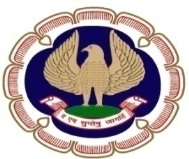 The Institute of Chartered Accountants of IndiaHalf day Seminar “Samartha’’ – Enriching Capacity Building Measures for the PractitionersOrganised by:  Committee for Capacity Building of Members in Practice, (CCBMP), ICAI  Hosted by:  Bangalore Branch of SIRC of ICAIOn Saturday, 23rd Sept 2017                                                    CPE Hrs-4at ICAI Bhawan, 16/0 Millers Tank Bed Area, Vasanth Nagar, Behind Mahaveer Jain Hospital, Bangalore, Karnataka - 560052. India.Date:  23rd Sept 2017 				             Time: 4.00 pm to 8.15 pm*confirmation awaitedDelegate Fee: For Members Rs. 150/- (Inclusive of all Taxes) Mode of Payment: Online/Cash/Cheque/DD in favour of  “Bangalore Branch of SIRC of ICAI”, payable at BangaloreFor Registration, please contact Ms.Geethanjali, Tel: 30563513 / 500, E-mail: blrregistrations@icai.org | Website: www.bangaloreicai.orgSecretary, CCBMP, ICAI, New Delhi   ccbcaf.event@icai.in,  0120-3045994TimingsTopicsSpeakers/ Panellist3.00 pm to 4.00 pmRegistrationRegistration4.00 pm to 4.15 pmInaugurationAddress By:CA. Mukesh Singh Kushwah, Chairman, CCBMP, ICAIPast Presidents:CA. Devaraja Reddy M*CA.G RamaswamyCA. K Raghu4.15 pm to 5.00 pmPanel Discussion on: ‘’Challenges and key Issues relating to  Professional Ethics’’Past Presidents:CA. Devaraja Reddy MCA.G RamaswamyCA. K Raghu Chairman, CCBMP, ICAI:CA. Mukesh Singh Kushwah5.00pm to 6.00 pmTechnology & Practice - Current ScenarioCA.G  Ramaswamy, Past President6.00pm to 6.15 pmTea 6.15pm to 8.15 pmCurrent Practical Issues on GSTCA. V Raghuraman* BangaloreProgramme Chairman                                                                Programme Co-ChairmanChairman, CCBMP, ICAI                                                                       Vice  Chairman, CCBMP, ICAI  Programme Director                                                                   Programme Co-ordinatorCentral Council Member, ICAI                                                          Chairperson& Member, CCBMP, ICAI                                                            Bangalore Branch of SIRC of ICAIProgramme Chairman                                                                Programme Co-ChairmanChairman, CCBMP, ICAI                                                                       Vice  Chairman, CCBMP, ICAI  Programme Director                                                                   Programme Co-ordinatorCentral Council Member, ICAI                                                          Chairperson& Member, CCBMP, ICAI                                                            Bangalore Branch of SIRC of ICAIProgramme Chairman                                                                Programme Co-ChairmanChairman, CCBMP, ICAI                                                                       Vice  Chairman, CCBMP, ICAI  Programme Director                                                                   Programme Co-ordinatorCentral Council Member, ICAI                                                          Chairperson& Member, CCBMP, ICAI                                                            Bangalore Branch of SIRC of ICAI